      LOYOLA COLLEGE (AUTONOMOUS), CHENNAI – 600 034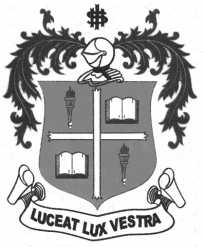     M.Sc. DEGREE EXAMINATION - MEDICAL SOCIOLOGY.FIRST SEMESTER – NOVEMBER 2012SO 1806 - INDIAN SOCIAL SYSTEM AND HEALTH               Date : 07/11/2012 	Dept. No. 	  Max. : 100 Marks    Time : 1:00 - 4:00                                              SECTION-AAnswer the following in 30 words each:							(10x2=20)Define Demography.Explain the geographical approach.Define Urbanization.What do you mean by industrialization?Explain Kinship network.What is Caste?Define a Tribe.What do you mean by Globalization?What is Sushrutasamhita? How was surgery performed in Mughal period?SECTION-B Answer any Five of the following in about 300 words each:				(5x8=40)Explain Small pox and its treatment in pre- modern India.Write a brief note on pollution and health in Indian cities.Enumerate the characteristics of tribes in India.Collective sentiments and solidarity is the biggest asset in rural India - Explain.Discuss the health problems in rural areas.Elucidate the diverse problems of  population and AIDSBring out role of tribals in political participation.SECTION – CAnswer any TWO of the following in 1200 words each:					(2x20=40)Explain the anthropological and historical approach to Indian society in detail.Enumerate the causes and consequence of population explosion in India Examine the important features of rural India in detail. Discuss the role of freedom movement in public health issues.**********